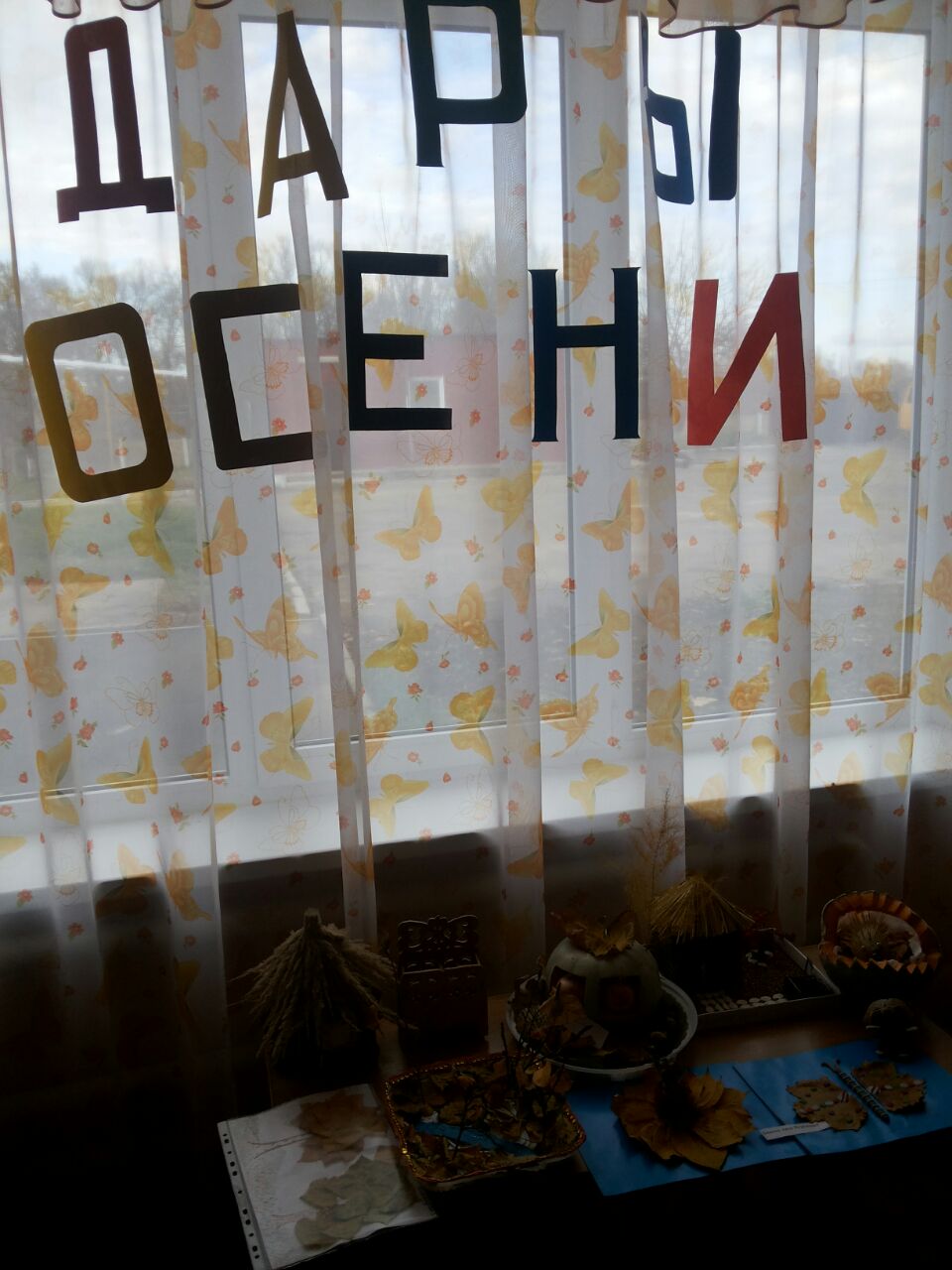 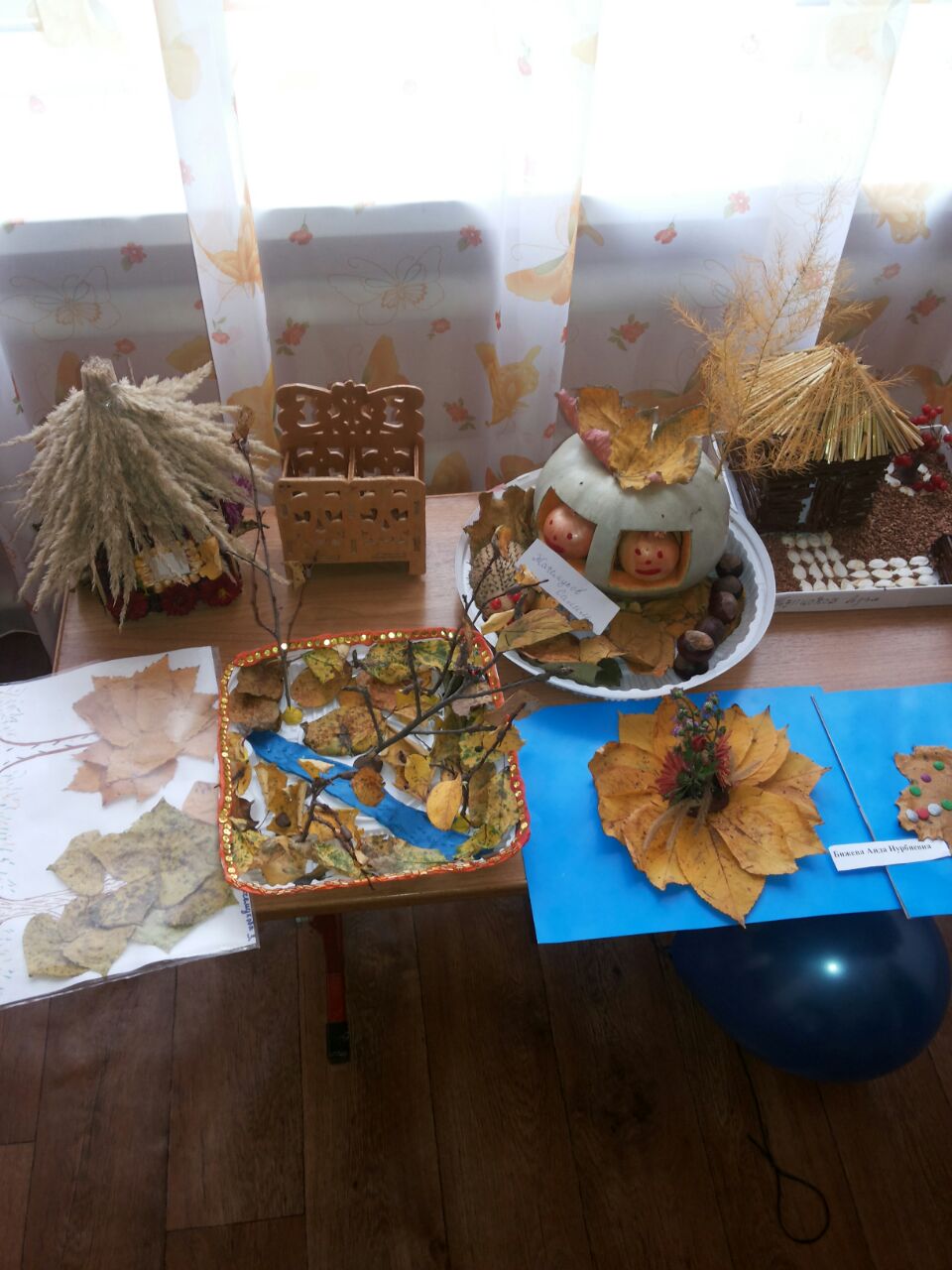 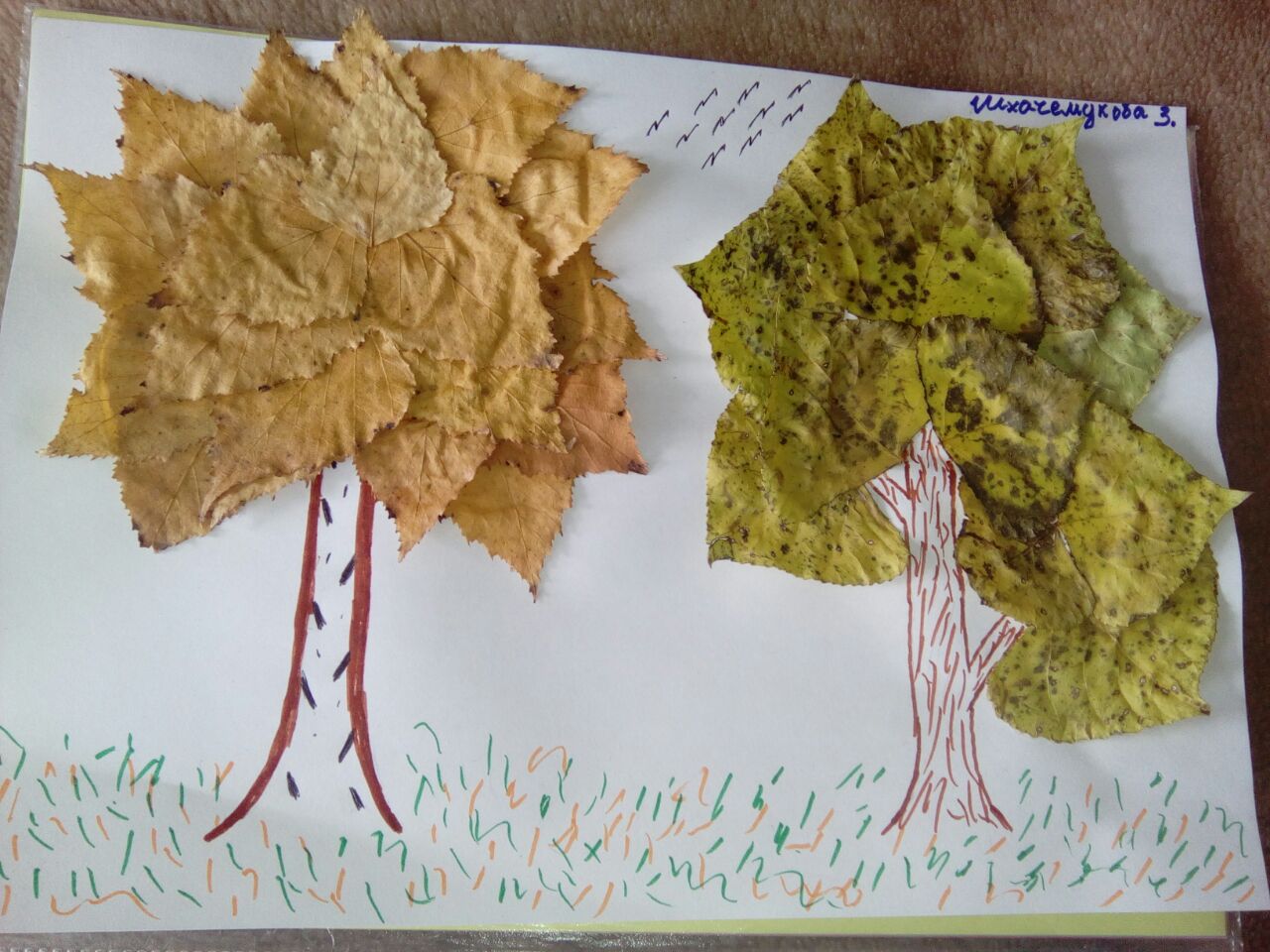 Конкурс-выставка на «Дары осени»1 младшая группаПодготовила воспитатель: Байкулова Д.М. 2016